  Salisbury Doll, Toy & Miniature Show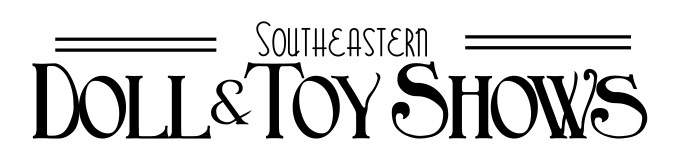    Fall Show & Sale 2023                         Exhibitor AgreementYou are invited to participate in our Fall Salisbury Doll Show.  We will have Antique, Vintage, Modern and Collectible Dolls, and Miniatures!  Additionally, Teddy Bears, Vintage Toys, Doll Houses, Doll Clothes, Accessories and more are welcome.Show Date:  Nov. 2, 2024      Times: 9:30 – 3:00pmLocation:  Salisbury Civic Center         315 Martin Luther King Jr. Ave. S, Salisbury, NC 28144                                Set Up:     From 12:00pm – 5:00pm on Friday Nov.1, 2024 	                                                    7:30am – 9:15 am Saturday Nov. 2, 2024All set up MUST be completed within these times. The Facility will be locked and guarded after 5pm on Friday, until we reopen on Saturday at 7:30am.Tables are 8 ft. long & a table will include 2 chairs. Your cancelled check is your confirmation.Rates are as follows:     1 - 8ft table with 2 chairs - $75.00           3 - 8 ft tables with 2 chairs - $210.00              			        2 - 8ft tables with 2 chairs - $ 145.00      4 – 8 ft tables with 2 chairs - $280.00			              Additional Chairs - $2.00                5 – 8 ft tables with 2 chairs -  $360.00Floor space for hanging racks, shelves etc. are counted as one table space, so please plan accordingly. You must be specific below when reserving your spaces. (For example: 2 tables and 1 Floor Space = $210.00) Please remember if you do not reserve your floor space, you will not be allowed to place your free-standing shelves or racks. Chairs cannot be used for merchandise display.(I must reserve the tables and chairs in advance, so please give me an accurate count. Thanks!)ABSOLUTELY NO PACKING UP/TEAR DOWN ON SATURDAY BEFORE SHOW CLOSES.Southeastern Doll Shows, Jackie Stone, or the Salisbury Civic Center, will not be responsible for any loss, damage, theft or injury while setting up, tearing down or through the duration of the show.Reminders:  Please check the website for additional information about local hotels, nearby restaurants, updates, changes and other guidelines.           Please Print Clearly (especially email addresses)Exhibitors Name _________________________________ Helper (only one please)_________________________Street Address ________________________________ City _________________ State ____ Zip _____________Phone  _____________________ E-mail ___________________________________________________________I Sell ___________________________________________________________________For Salisbury 2024 ShowNo. of Tables/Floor space reserved:________Additional Chairs: _______  Amount enclosed ________Outlets for electricity are not available. I agree to all conditions & terms.   Signature ______________________________Date ____________Make checks payable to:  Jackie Stone,  3 Green Oak Rd.  Woodfin, NC 28804 – Returned check fee - $42.00Website: www.SoutheasternDollShows.com       Telephone: 828-778-4646   (Please make a copy for your records)All monies go to the rental, insurance and advertising for the show. No refunds or credits will be issued. 